附件:项目申报书模版和参考案例互联网筹款“项目”文案模版三、证件图片1.财税监制票据扫描件2.正式登记注册文件的扫描件3.大学、研究机构、事业单位批准成立的民间组织须提供成立批准文件注：证件扫描件可以用文件夹的形式发送。本机构                    承诺以上信息属实，并严格按照项目执行流程执行提供相关材料，接受社会公众监督。发 起 人（签字）：发起机构（盖章）：项目设计参考文案案例：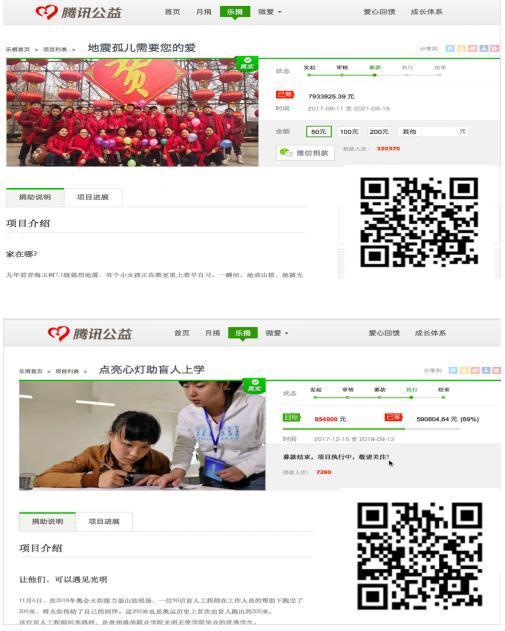 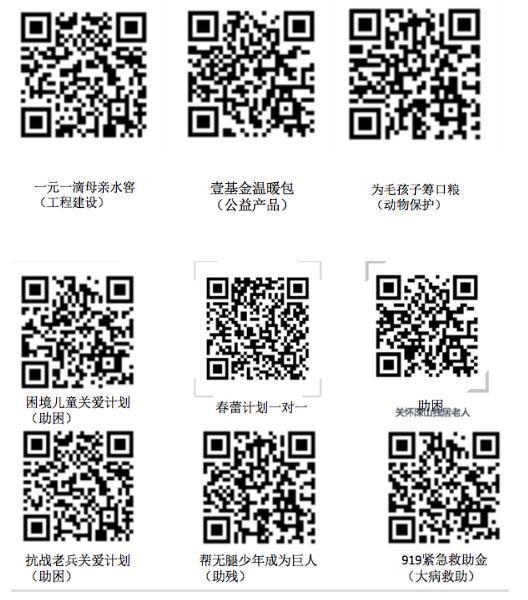 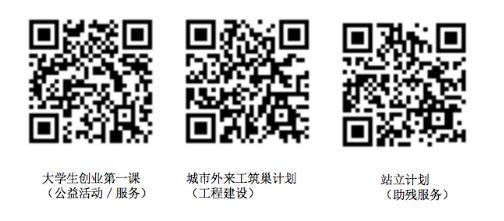 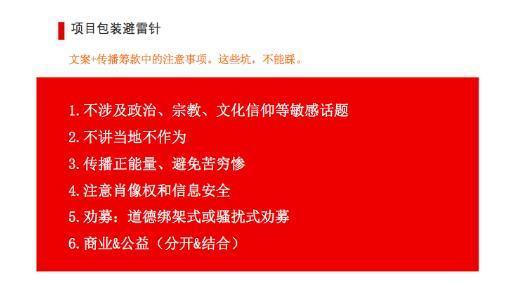 项目设计“预算”参考案例：（一）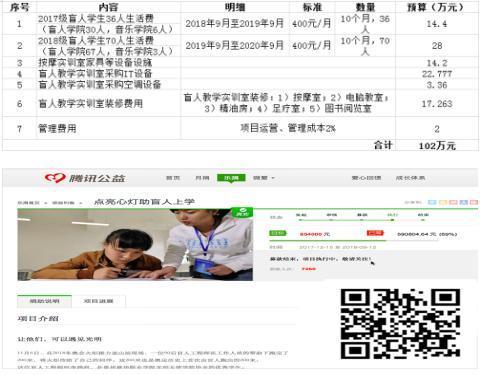 （二）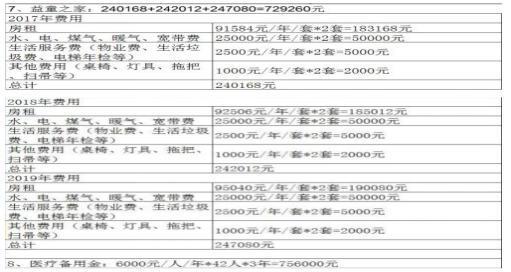 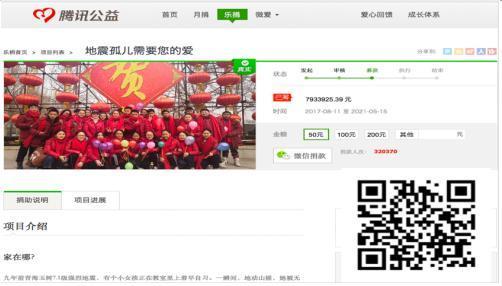 （三）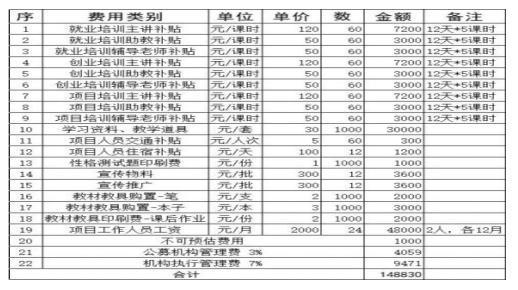 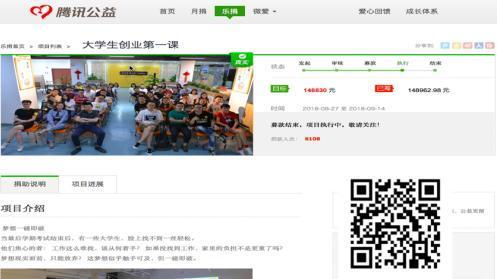 一、资质信息一、资质信息机构名称注册类型□社团  □民非  □基金会  □其他    （注明）       注册时间机构负责人机构负责人头像个人简介项目名称发起缘由为什么要发起这个项目，发起这个项目的感触是什么（54个字以内）体现：急、公众关心、温暖、改变。项目领域□ 疾病救助 □ 扶贫/救灾 □教育/助学 □ 环保/动物保护 □其他项目实施地(省、市、县、区）提交日期目标金额小写：  元（大写：  ）筹款周期项目执行周期项目负责人项目负责人电话项目负责人邮箱机  构（公章）：项目负责人签字：日          期：机  构（公章）：项目负责人签字：日          期：二、项目信息二、项目信息项目名称（9字以内）简单、迅速理解、一幅画面感（下边图片应删掉）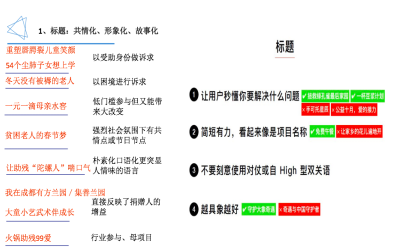 项目简介（27字以内）体现：急、公众关心、温暖、改变。（下边图片应删掉）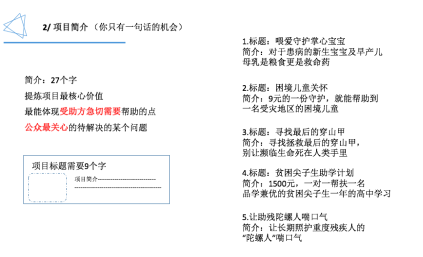 【项目主图】(为了让您的项目图片在不同终端下均能正常展示，请分别上传PC端和手机端的主图)【项目主图】(为了让您的项目图片在不同终端下均能正常展示，请分别上传PC端和手机端的主图)电脑主图突出项目主题，横版，图片尺寸不小于500x280px支持jpg,gif,png格式，不超过10MB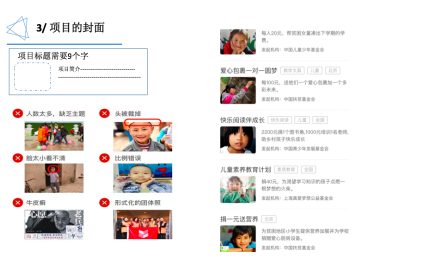 手机端图最少上传1张，最多上传4张，图片尺寸不小于750*930px,支jpg,gif,png格式，不超过2MB;手机端第一张图片请和PC端保持一致手机列表  图突出项目主题,横版，图片尺寸500x375像素以上，支持jpg,gif,png格式，不超过10MB ，请与PC端主图保持一致项目介绍（也可使用个性化为多个小标题）（图文并茂）1、项目简介（100字以内）。简短的项目简介或以简单、有画面感的文字引入，体现现状急+公众关心（你在帮助谁？TA（们）为什么需要你的帮助？）     讲述项目相关案例及故事（建议2-3个故事），案例分别放突出现状的故事和受助后的故事，体现出改变。2、第一个。一段有故事感小标题（案例）+精美的照片+发人深省的文字（突出现状+有你的帮助后会有什么改变）3、第二个。一段有故事感小标题（案例）+精美的照片+发人深省的文字（突出现状+有你的帮助后会有什么改变）4、第三个。一段有故事感小标题（案例）+精美的照片+发人深省的文字（突出现状+有你的帮助后会有什么改变）5、像这样的人／情况还很多，他们都需要我们的帮助！（个案寓于群体）6、项目执行计划（第1/2/3阶段、或第1/2/3步，不写具体时间）7、我（们）是谁（团队介绍）生动介绍你自己或你的团队，说明你与所发起的项目之间的背景和故事，让支持者能够在最短时间内了解你，以拉近彼此之间的距离。200-500字，请多多配优质图片；8、执行能力介绍（多少员工、承接过多少资金的项目、做过什么品牌项目、获得过的荣誉等）9、项目预算（举例参考）注意：根据预算设计项目！详尽计划、预算务必交代清楚项目预算请尽可能结合机构／项目日常公益支出设计，尽可能详细、细致、合理，建议50-300字，可配详细的表格；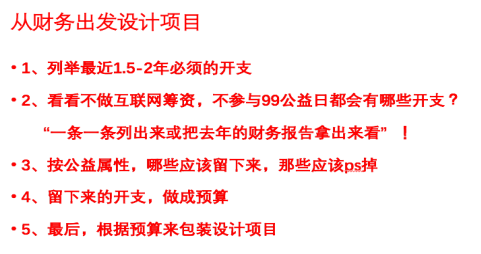 （1）如果是医疗救助，请尽可能详细填写医生给出的治疗建议及缺口， 也可说明已自筹多少，向社会募集多少，现缺口多少，分别会用于哪些方面，这会增加你项目的可信度。建议50-300字。（2）如果是群体救助，建议平均到每个救助对象的费用，让捐款用户较明确了解即使小额捐款也可以如何帮助到受助群体。建议50-300字。（3）如果是用于一般项目执行，请具体写出每项花费，请务必客观、做比价等调查，能禁得起公众质疑。10、发票索要说明（请认领的公募机构补充）感恩您的支持。无论捐款多少，捐款人均有权要求获得捐赠票据，但基于人工成本、邮寄成本等方面考虑，我们暂时将为捐赠达到100元以上的网友开具票据，请在捐赠完毕后将捐赠人姓名、金额、捐赠渠道、捐赠截图、日期、联系电话、地址、邮编等信息当月反馈到XXX基金会邮箱XXX@qq.com索要发票，经确认后我们会尽快以挂号信方式寄出由XXX基金会开具的捐赠收据。如有疑问，请联系XXX。（此部分请不要做任何修改）最后温馨提醒文案不仅关系到是否能被审核通过，更关系到是否能打动陌生人愿意支持你，请用心准备。Ps：如果您觉得自己不会写，可以参考最后的文案和预算参考案例。项目介绍（也可使用个性化为多个小标题）（图文并茂）1、项目简介（100字以内）。简短的项目简介或以简单、有画面感的文字引入，体现现状急+公众关心（你在帮助谁？TA（们）为什么需要你的帮助？）     讲述项目相关案例及故事（建议2-3个故事），案例分别放突出现状的故事和受助后的故事，体现出改变。2、第一个。一段有故事感小标题（案例）+精美的照片+发人深省的文字（突出现状+有你的帮助后会有什么改变）3、第二个。一段有故事感小标题（案例）+精美的照片+发人深省的文字（突出现状+有你的帮助后会有什么改变）4、第三个。一段有故事感小标题（案例）+精美的照片+发人深省的文字（突出现状+有你的帮助后会有什么改变）5、像这样的人／情况还很多，他们都需要我们的帮助！（个案寓于群体）6、项目执行计划（第1/2/3阶段、或第1/2/3步，不写具体时间）7、我（们）是谁（团队介绍）生动介绍你自己或你的团队，说明你与所发起的项目之间的背景和故事，让支持者能够在最短时间内了解你，以拉近彼此之间的距离。200-500字，请多多配优质图片；8、执行能力介绍（多少员工、承接过多少资金的项目、做过什么品牌项目、获得过的荣誉等）9、项目预算（举例参考）注意：根据预算设计项目！详尽计划、预算务必交代清楚项目预算请尽可能结合机构／项目日常公益支出设计，尽可能详细、细致、合理，建议50-300字，可配详细的表格；（1）如果是医疗救助，请尽可能详细填写医生给出的治疗建议及缺口， 也可说明已自筹多少，向社会募集多少，现缺口多少，分别会用于哪些方面，这会增加你项目的可信度。建议50-300字。（2）如果是群体救助，建议平均到每个救助对象的费用，让捐款用户较明确了解即使小额捐款也可以如何帮助到受助群体。建议50-300字。（3）如果是用于一般项目执行，请具体写出每项花费，请务必客观、做比价等调查，能禁得起公众质疑。10、发票索要说明（请认领的公募机构补充）感恩您的支持。无论捐款多少，捐款人均有权要求获得捐赠票据，但基于人工成本、邮寄成本等方面考虑，我们暂时将为捐赠达到100元以上的网友开具票据，请在捐赠完毕后将捐赠人姓名、金额、捐赠渠道、捐赠截图、日期、联系电话、地址、邮编等信息当月反馈到XXX基金会邮箱XXX@qq.com索要发票，经确认后我们会尽快以挂号信方式寄出由XXX基金会开具的捐赠收据。如有疑问，请联系XXX。（此部分请不要做任何修改）最后温馨提醒文案不仅关系到是否能被审核通过，更关系到是否能打动陌生人愿意支持你，请用心准备。Ps：如果您觉得自己不会写，可以参考最后的文案和预算参考案例。